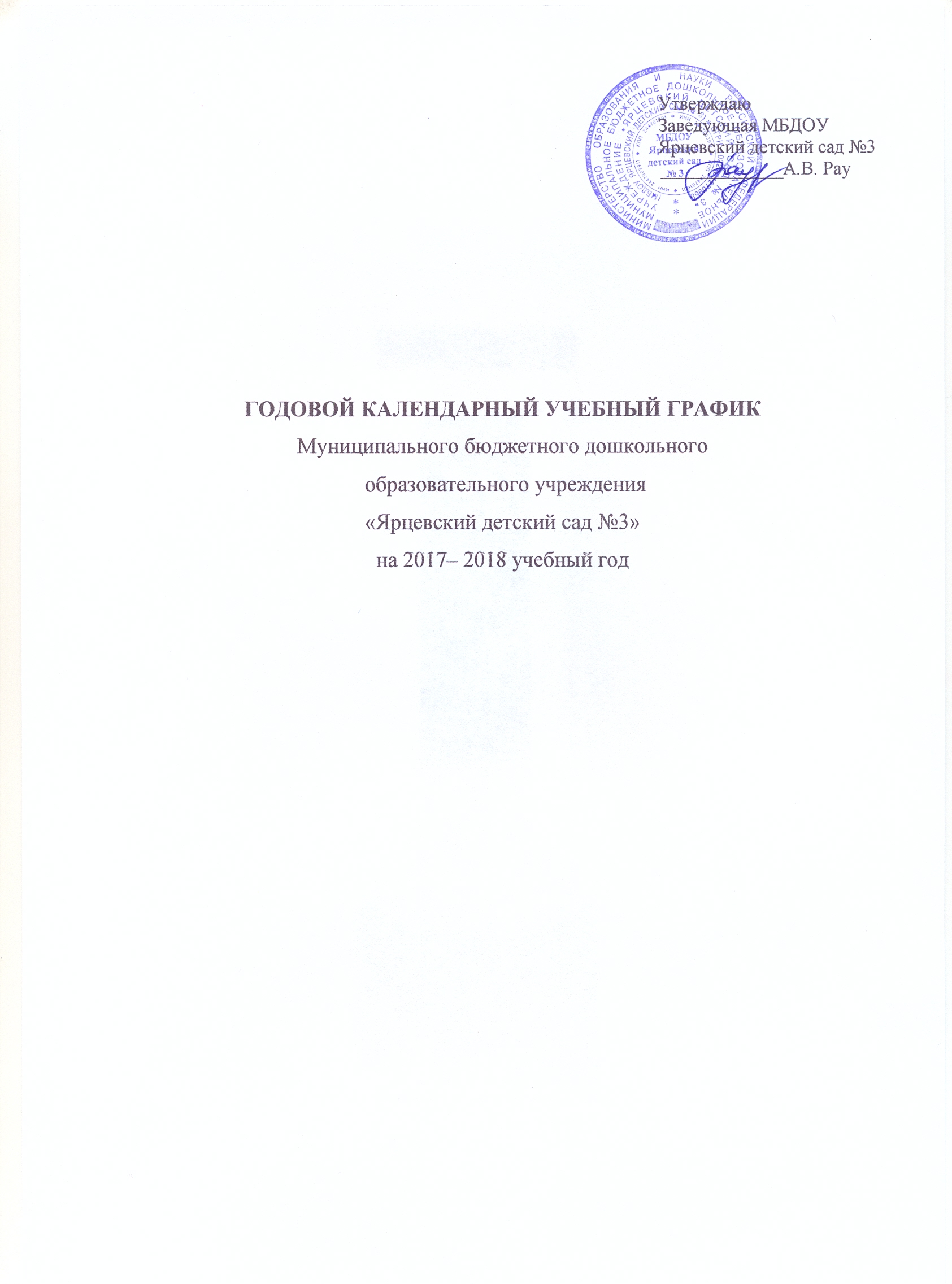 Общая информацияпо годовому календарному учебному графику МБДОУ Ярцевский детский сад № 3на 2017 – 2018 учебный годГОДОВОЙ КАЛЕНДАРНЫЙ УЧЕБНЫЙ ГРАФИКна 2017-2018 учебный годРАБОТА В ЛЕТНИЙ ПЕРИОДУсловные обозначенияПродолжительность учебного годас 01.09.2017 г. по 31.05.2018 г.учебная неделя 5 дней - 37 учебных недель в год с 01.09.2017 г. по 31.05.2018 г.учебная неделя 5 дней - 37 учебных недель в год с 01.09.2017 г. по 31.05.2018 г.учебная неделя 5 дней - 37 учебных недель в год с 01.09.2017 г. по 31.05.2018 г.учебная неделя 5 дней - 37 учебных недель в год с 01.09.2017 г. по 31.05.2018 г.учебная неделя 5 дней - 37 учебных недель в год с 01.09.2017 г. по 31.05.2018 г.учебная неделя 5 дней - 37 учебных недель в год Летняя физкультурно-оздоровительная кампанияс 01.06.2018 г. по 31.08.2018 г.с 01.06.2018 г. по 31.08.2018 г.с 01.06.2018 г. по 31.08.2018 г.с 01.06.2018 г. по 31.08.2018 г.с 01.06.2018 г. по 31.08.2018 г.с 01.06.2018 г. по 31.08.2018 г.Новогодние развлечения(Зимние каникулы)с 09.01.18 г. по 12.01.18 г.с 09.01.18 г. по 12.01.18 г.с 09.01.18 г. по 12.01.18 г.с 09.01.18 г. по 12.01.18 г.с 09.01.18 г. по 12.01.18 г.с 09.01.18 г. по 12.01.18 г.Индивидуальная диагностика развития воспитанниковс 01.09.2017г. по 13.09.2017г.с 14.05.2018 г. по 25.05.2018г.с 01.09.2017г. по 13.09.2017г.с 14.05.2018 г. по 25.05.2018г.с 01.09.2017г. по 13.09.2017г.с 14.05.2018 г. по 25.05.2018г.с 01.09.2017г. по 13.09.2017г.с 14.05.2018 г. по 25.05.2018г.с 01.09.2017г. по 13.09.2017г.с 14.05.2018 г. по 25.05.2018г.с 01.09.2017г. по 13.09.2017г.с 14.05.2018 г. по 25.05.2018г.Промежуточная индивидуальная диагностикаразвития воспитанниковс 01.12.2017 г. по 13.12.2017 г.с 01.12.2017 г. по 13.12.2017 г.с 01.12.2017 г. по 13.12.2017 г.с 01.12.2017 г. по 13.12.2017 г.с 01.12.2017 г. по 13.12.2017 г.с 01.12.2017 г. по 13.12.2017 г.Выпуск детей в школу31.05.2018г.31.05.2018г.31.05.2018г.31.05.2018г.31.05.2018г.31.05.2018г.Максимальное количество и продолжительность ООД в течение дня/ в неделюКоличество в деньКоличество в деньПродолжи-тельность ООД, мин.Объем нагрузки в день, мин.Объем нагрузки в неделю, не болееМаксимальное количество и продолжительность ООД в течение дня/ в неделюГруппа раннего возраста1 половина дня – 2 НОД1 половина дня – 2 НОД10201 час 40 мин Младшая группа1 половина дня – 2 НОД1 половина дня – 2 НОД1530 2часа30 минСредняя группа1 половина дня – 2(1 раз в неделю 3 НОД)1 половина дня – 2(1 раз в неделю 3 НОД)2040 - 603 часа20 минСтаршая группа1 половина дня – 3(2 раза в неделю 2 НОД)1 половина дня – 3(2 раза в неделю 2 НОД)2550-755 часов 25 минподготови-тельная к школе группы1 половина дня – 3(1 раз в неделю 2 НОД)1 половина дня – 3(1 раз в неделю 2 НОД)3060 - 907 часовМинимальный перерыв между ООД10 мин.10 мин.10 мин.10 мин.10 мин.10 мин.Занятия по дополнительному образованию (вторая половина дня)Для детей  3-4 летДля детей  3-4 лет2 раз в неделю по 15 мин.2 раз в неделю по 15 мин.2 раз в неделю по 15 мин.2 раз в неделю по 15 мин.Занятия по дополнительному образованию (вторая половина дня)Для детей 4-5 летДля детей 4-5 лет2 раз в неделю по 20 мин.2 раз в неделю по 20 мин.2 раз в неделю по 20 мин.2 раз в неделю по 20 мин.Занятия по дополнительному образованию (вторая половина дня)Для детей 5-6 летДля детей 5-6 лет2 раза в неделю по 25 мин.2 раза в неделю по 25 мин.2 раза в неделю по 25 мин.2 раза в неделю по 25 мин.Занятия по дополнительному образованию (вторая половина дня)Для детей 6-7летДля детей 6-7лет3 раза в неделю по 30 мин.3 раза в неделю по 30 мин.3 раза в неделю по 30 мин.3 раза в неделю по 30 мин.максимальная нагрузка в неделюГруппа раннего возрастаГруппа раннего возраста1 час 40 минут1 час 40 минут1 час 40 минут1 час 40 минутмаксимальная нагрузка в неделюМладшая группаМладшая группа2 часа 45 минут2 часа 45 минут2 часа 45 минут2 часа 45 минутмаксимальная нагрузка в неделюСредняя группаСредняя группа3 часа 40 минут3 часа 40 минут3 часа 40 минут3 часа 40 минутмаксимальная нагрузка в неделюСтаршая группаСтаршая группа6 часов 15 минут6 часов 15 минут6 часов 15 минут6 часов 15 минутПодготовительная к школе группаПодготовительная к школе группа8 часов 30 минут8 часов 30 минут8 часов 30 минут8 часов 30 минутСентябрьСентябрьСентябрьСентябрьСентябрьОктябрьОктябрьОктябрьОктябрьНоябрьНоябрьНоябрьНоябрьНоябрьПн4111825291623306132027Вт51219263101724317142128Ср6132027411182518152229Чт7142128512192629162330Пт1815222961320273101724Сб2916233071421284111825Вс3101724181522295121926ДекабрьДекабрьДекабрьДекабрьДекабрьЯнварьЯнварьЯнварьЯнварьЯнварьФевральФевральФевральФевральФевральПн4111825181522295121926Вт5121926291623306132027Ср61320273101724317142128Чт71421284111825181522*Пт181522295121926291623Сб2916233061320273101724Вс31017243171421284111825МартМартМартМартМартАпрельАпрельАпрельАпрельАпрельМайМайМайМайМайПн512192629162330*7142128Вт6132027310172418*152229Ср7*142128411182529162330Чт181522295121926310172431Пт2916233061320274111825Сб31017243171421285121926Вс4111825181522296132027ИюньИюньИюньИюньИюньИюльИюльИюльИюльИюльАвгустАвгустАвгустАвгустАвгустПн4111825291623306132027Вт51219263101724317142128Ср6132027411182518152229Чт7142128512192629162330Пт181522296132027310172431Сб2916233071421284111825Вс3101724181522295121926Адаптационный период воспитанниковЗимние каникулыВыпуск в школуВыходные и праздничные дниЛетняя оздоровительнаякампанияТекущий косметический ремонтДиагностика развития воспитанниковДиагностика развития воспитанниковДиагностика развития воспитанников